_____________________________________________________________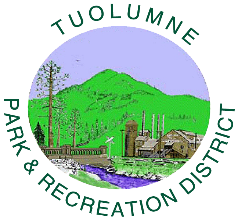 Park Bench Donation ProgramCreating and fostering opportunities for all community members to actively participate in all-inclusive activities.Make it last….Whether you are remembering a loved one, honoring an important person or group, celebrating a life, commemorating an anniversary, or just wanting to help beautify Tuolumne Park, donating a park bench is a tasteful way to make an investment. Park Benches We have planned for installation of new benches in our coming Outdoor Theater and Pumptrack projects. Park benches are used by everyone and really beautify spaces. Engravings are a special way to honor a loved one or to put out an inspiring message. For a $1000 donation you can adopt a bench which includes professional engraving of your choice. Bench location is chosen based on park needs with donor preference considered.Great care will be taken to maintain these benches. However, should a bench become unsafe or visibly damaged beyond simple repairs, TPRD reserves the right to remove the bench. The original donor of any bench needing replacement will be given the opportunity to renew the gift by donating for a replacement bench or given the option to pay for updated engraving on a replacement bench paid for by TPRD.  Donation InformationIf you’re interested in adopting a bench in Tuolumne Park, please fill out the information below. Please note that the donation form and payment must be completed and on file before the bench is ordered. An artwork proof will be sent to you for verification of correct information and approval prior to the engraving being submitted. No political, religious, or offensive messages are allowed. All benches become property of TPRD, who reserve the right to remove or relocate benches at any time. All bench adoptions are fully tax deductible.Park Bench Donation FormDONOR INFORMATION:Organization/Group Name (if applicable) ________________________________________________________________Donor’s Name ______________________________________    Phone # ______________________________________Email Address ______________________________________   Physical Address ___________________________________________________________________________________Choose from one of the following:□ In honor of _______________________________________    □ In Memory of ________________________________□ Message _______________________________________________________________________________________Paying with: □ cash    □ check (made payable to TRP ESC)   □ Venmo 